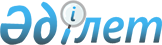 О предоставлении подъемного пособия и социальной поддержки для приобретения или строительства жилья специалистам здравоохранения, образования, социального обеспечения, культуры, спорта и ветеринарии, прибывшим для работы и проживания в сельские населенные пункты
					
			Утративший силу
			
			
		
					Решение Махамбетского районного маслихата Атырауской области от 28 марта 2013 года № 79. Зарегистрировано Департаментом юстиции Атырауской области 22 апреля 2013 года № 2711. Утратило силу решением Махамбетского районного маслихата Атырауской области от 12 февраля 2014 года № 179      Сноска. Утратило силу решением Махамбетского районного маслихата Атырауской области от 12.02.2014 № 179.

      В соответствии со  статьей 6 Закона Республики Казахстан от 23 января 2001 года "О местном государственном управлении и самоуправлении в Республике Казахстан", с  пунктом 8 статьи 18 Закона Республики Казахстан от 8 июля 2005 года "О государственном регулировании развития агропромышленного комплекса и сельских территорий",  постановлением Правительства Республики Казахстан от 18 февраля 2009 года № 183 "Об утверждении размеров и Правил предоставления мер социальной поддержки специалистам здравоохранения, образования, социального обеспечения, культуры, спорта и ветеринарии, прибывшим для работы и проживания в сельские населенные пункты" и рассмотрев постановление районного акимата от 14 декабря 2012 года № 488 "Об утверждении назначения, финансирования выплаты и финансирования, мер социальной поддержки специалистам здравоохранения, образования, социального обеспечения, культуры, спорта и ветеринарии, прибывшим для работы и проживания в сельские населенные пункты", районный маслихат РЕШИЛ:

      1. Предоставить специалистам здравоохранения, образования, социального обеспечения, культуры, спорта и ветеринарии прибывшим для работы и проживания в сельские населенные пункты следующие меры социальной поддержки:

      1) подъемное пособие в сумме, равной семидесятикратному месячному расчетному показателю;

      2) социальную поддержку для приобретения или строительства жилья – бюджетный кредит в сумме, не превышающей одну тысячу пятисоткратного размера месячного расчетного показателя.

      2. Контроль за исполнением настоящего решения возложить на председателя постоянной комиссии районного маслихата по вопросам экономики и бюджета (Ш. Торбаева).

      3. Настоящее решение вступает в силу со дня государственной регистрации в органах юстиции и вводится в действие по истечении десяти календарных дней после дня его первого официального опубликования.


					© 2012. РГП на ПХВ «Институт законодательства и правовой информации Республики Казахстан» Министерства юстиции Республики Казахстан
				Председатель очередной 11-сессии

районного маслихата

А. Кабенов

Секретарь районного маслихата

А. Курманбаев

